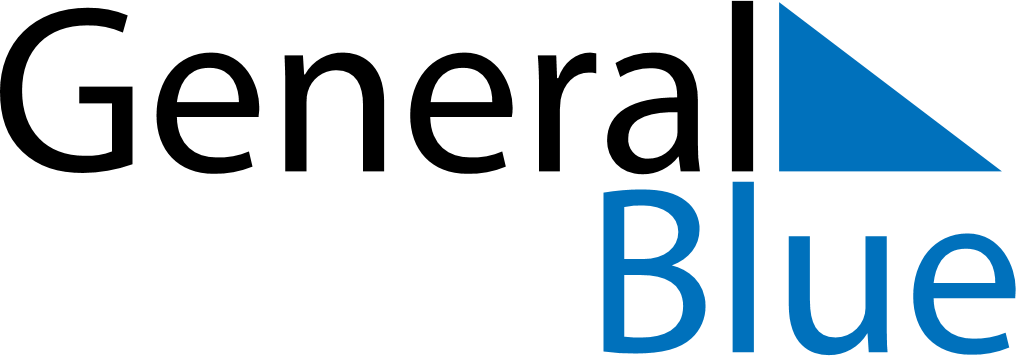 June 2024June 2024June 2024June 2024June 2024June 2024June 2024Haicheng, Liaoning, ChinaHaicheng, Liaoning, ChinaHaicheng, Liaoning, ChinaHaicheng, Liaoning, ChinaHaicheng, Liaoning, ChinaHaicheng, Liaoning, ChinaHaicheng, Liaoning, ChinaSundayMondayMondayTuesdayWednesdayThursdayFridaySaturday1Sunrise: 4:19 AMSunset: 7:14 PMDaylight: 14 hours and 54 minutes.23345678Sunrise: 4:19 AMSunset: 7:14 PMDaylight: 14 hours and 55 minutes.Sunrise: 4:18 AMSunset: 7:15 PMDaylight: 14 hours and 56 minutes.Sunrise: 4:18 AMSunset: 7:15 PMDaylight: 14 hours and 56 minutes.Sunrise: 4:18 AMSunset: 7:16 PMDaylight: 14 hours and 57 minutes.Sunrise: 4:18 AMSunset: 7:16 PMDaylight: 14 hours and 58 minutes.Sunrise: 4:17 AMSunset: 7:17 PMDaylight: 14 hours and 59 minutes.Sunrise: 4:17 AMSunset: 7:18 PMDaylight: 15 hours and 0 minutes.Sunrise: 4:17 AMSunset: 7:18 PMDaylight: 15 hours and 1 minute.910101112131415Sunrise: 4:17 AMSunset: 7:19 PMDaylight: 15 hours and 2 minutes.Sunrise: 4:17 AMSunset: 7:19 PMDaylight: 15 hours and 2 minutes.Sunrise: 4:17 AMSunset: 7:19 PMDaylight: 15 hours and 2 minutes.Sunrise: 4:16 AMSunset: 7:20 PMDaylight: 15 hours and 3 minutes.Sunrise: 4:16 AMSunset: 7:20 PMDaylight: 15 hours and 4 minutes.Sunrise: 4:16 AMSunset: 7:21 PMDaylight: 15 hours and 4 minutes.Sunrise: 4:16 AMSunset: 7:21 PMDaylight: 15 hours and 5 minutes.Sunrise: 4:16 AMSunset: 7:22 PMDaylight: 15 hours and 5 minutes.1617171819202122Sunrise: 4:16 AMSunset: 7:22 PMDaylight: 15 hours and 5 minutes.Sunrise: 4:16 AMSunset: 7:22 PMDaylight: 15 hours and 6 minutes.Sunrise: 4:16 AMSunset: 7:22 PMDaylight: 15 hours and 6 minutes.Sunrise: 4:17 AMSunset: 7:23 PMDaylight: 15 hours and 6 minutes.Sunrise: 4:17 AMSunset: 7:23 PMDaylight: 15 hours and 6 minutes.Sunrise: 4:17 AMSunset: 7:23 PMDaylight: 15 hours and 6 minutes.Sunrise: 4:17 AMSunset: 7:24 PMDaylight: 15 hours and 6 minutes.Sunrise: 4:17 AMSunset: 7:24 PMDaylight: 15 hours and 6 minutes.2324242526272829Sunrise: 4:18 AMSunset: 7:24 PMDaylight: 15 hours and 6 minutes.Sunrise: 4:18 AMSunset: 7:24 PMDaylight: 15 hours and 6 minutes.Sunrise: 4:18 AMSunset: 7:24 PMDaylight: 15 hours and 6 minutes.Sunrise: 4:18 AMSunset: 7:24 PMDaylight: 15 hours and 6 minutes.Sunrise: 4:19 AMSunset: 7:24 PMDaylight: 15 hours and 5 minutes.Sunrise: 4:19 AMSunset: 7:24 PMDaylight: 15 hours and 5 minutes.Sunrise: 4:19 AMSunset: 7:24 PMDaylight: 15 hours and 4 minutes.Sunrise: 4:20 AMSunset: 7:24 PMDaylight: 15 hours and 4 minutes.30Sunrise: 4:20 AMSunset: 7:24 PMDaylight: 15 hours and 3 minutes.